Курьинское  отделение дошкольного образованияМАОУ Бегишевской СОШМастер – класс«Театр своими руками»Автор: Тимкина  Лилия  Абдельахатовна - старший воспитательПояснительная запискаИнновационные подходы в сфере организации образовательной деятельности с детьми в соответствии с требованиями ФГОС дошкольного образования.Цель: Создание оптимальных условий для социально-личностного развития дошкольников через эффективное взаимодействие детей, педагогов и родителей.Задачи: Создавать благоприятные условия развития детей в соответствии с их возрастными и индивидуальными особенностями и склонностями. Развивать способности и творческий потенциал каждого ребенка как субъекта отношений с самим собой, другими детьми,взрослыми и миром. Содействие и сотрудничество детей и взрослых, признание ребенка полноценным участником образовательных отношений. Построение образовательной деятельности на основе индивидуальных способностей каждого ребенка.       «Театр – это волшебный мир         Он даёт уроки красоты, морали и нравственности.         А чем они богаче, тем успешнее идет развитие духовного мира»                                                                                                (Б.М. Теплов)Тема моего самообразования при работе с детьми «Развитие творческого воображения  у детей». Наряду с другими достижениями целей освоения Программы значение имеет творческая организация воспитательно-образовательного процесса.Перед собой поставила такие задачи: Формировать интерес к театральному искусству. Воспитывать навыки театральной культуры. Раскрывать  творческий потенциал детей. Развивать артистические качества, творческую самостоятельность, эстетический вкус, умение передавать образ средствами театральной выразительности.Театрализованная  деятельность в детском саду имеет свои особенности. «Это волшебный  край, в котором ребенок радуетсяиграя, а в игре он познаёт мир» (Программа С.И. Мерзляковой «Волшебный мир театра»). Театрализованная  деятельность  - это самый распространённый вид детского творчества. Театр является одной из самых востребованных, действенных и развивающих форм работы в детском саду. Театр – это искусство, интегрирующее в себе литературу, музыку, изобразительное искусство, игру артистов и т.д. Театр – очень действенная форма эстетического, нравственного воспитания детей, их интеллектуального развития. Дошкольники с одинаковым  интересом участвуют в подготовке спектакля, как  его создатели, участники и как зрители тоже. Дети учатся замечать хорошие и плохие поступки, проявлять любознательность, они становятся более раскрепощенными и общительными, учатся четко формулировать свои мысли и излагать их публично, тоньше чувствовать  и познавать окружающий мир. Мы, педагоги обеспечиваем условия для взаимосвязи театральной и других видов деятельности в педагогическом процессе. На занятиях по художественному труду изготавливаем атрибуты и элементы декораций и костюмов. Театрализованная деятельность способствует всестороннему развитию детей; развивается речь, память, целеустремленность, усидчивость, развитие мелкой моторики. Как загораются глаза малыша, когда взрослый читает вслух, интонационно выделяя характер каждого героя произведения. Особой популярностью в нашей разновозрастной группе пользуется настольный театр игрушек, подобранный к определенной сказке. Дети с удовольствием обыгрывают знакомую сказку, импровизируют, придумывая новые диалоги и новый сюжет. Много персонажей к сказкам мы конструировали сами, делали вместе с родителями. 2019 год - год Театра. Мы с детьми показывали сказку  ученикам  начальных классов  Курьинской ООШ, филиала МАОУ Бегишевская СОШ, выступали перед родителями, перед ветеранами поселка.«Истоки способностей и дарования детей – на кончиках их пальцев, чем больше мастерства в детской руке, тем ребёнок умнее.» (В.Г.Сухомлинский).Результаты наблюдений за детьми показали, что у многих детей недостаточно развита мелкая моторика. Материалом для работы выбрала пластилин. Решила развивать творческие способности через технику работы с пластилином. В этом учебном году мыс детьми учились делать персонажи с пластилином.  Детям нравится создавать узоры на одежде героев сказок. При работе с пластилином у детей развивается мелкая моторика, воспитывается усидчивость, интерес, желание доводить начатое до конца. Ведь каждому интересно узнать какой персонаж получится у него.Вместе с родителями  готовили персонажи к сказке « Три медведя». На методической группе  МАОУ Бегишевской СОШ провела мастер-класс «Театр своими руками». Поделилась опытом перед воспитателями других садов, ОДО, ГКП. Благодаря помощи родителей в группе созданы условия для игр-драматизаций. Все это способствует театральной деятельности детей, расширению словарного запаса. Детское творчество тесно связано с понятием «прекрасное». Занимаясь творчеством,  ребенок приобщается к красоте. Творческая мастерская – одна из самых  демократических форм организации воспитательно-образовательного процесса: каждому ребенку предоставляется возможность для удовлетворения своих желаний и потребностей в творческой деятельности. Основная задача на начальном этапе работы с родителями - формирование и стимуляция мотивационного отношения родителей к работе с их детьми. Одним из эффективных средств знакомства родителей с особенностью развития мелкой моторики является их участие в вечернее время, где они могут познакомиться с методами и приёмами работы. Родители отмечают, что совместные занятия способствуют улучшению отношений с ребенком. Беседовала с родителями, чтобы вместе с детьми дома делали  поделки с пластилина. Детям нравится, когда родители мастерят вместе с ними. Успешное выполнение работы придаёт ребенку уверенность в своих силах, положительно настраивает его на дальнейшее задание. Чем быстрее мы делаем персонажей сказки, тем быстрее покажем сказку родителям, детям младшего возраста. Я предоставляю детям возможность  самим решить, как  будет оформлен интерьер, декорации, персонажи сказки, предоставляю им возможность выбрать подходящий на их взгляд цвет. У детей повышается интерес к активной творческой деятельности. Дети стали творчески всматриваться в окружающий мир, находить разные оттенки, приобрели опыт эстетического восприятия. Они создают новое, оригинальное, проявляют творчество, фантазию, реализуют свой замысел и самостоятельно находят средства для его воплощения. Дети обрели уверенность в себе и начинают чувствовать себя маленькими творцами. А когда они показывают сказку, пересказывают другим, у них развивается речь, память, воображение. Ребенок испытывает удовольствие, его радует достигнутый результат своей работы, доставляя удовольствие другим. Это порождает у детей новое желание, новое стремление к более полному творческому выражению чувств, способствует всестороннему и гармоничному развитию детской индивидуальности, формированию творческой личности. Дети порой способны создавать настоящие шедевры, если дать простор их фантазии. Можно включить в творчество детей бросовый материал, тогда работы будут ещё ярче и красочнее. Нужно взрослому зажечься  идеей  сделать, что-то новое, интересное и у детей появится желание творить прекрасное.   Занимаясь с детьми театром, мы делаем жизнь наших воспитанников интересной и содержательной, наполняем её яркими впечатлениями и радостью творчества. А самое главное – навыки, полученные в театрализованных играх, дети смогут использовать в повседневной жизни. «Пластилинография» - это интересно, весело, полезно. Поэтому я включила в этом году в свою работу с детьми.Мастер – класс « Театр своими  руками»Описание:  Предназначен для детей старшего дошкольного возраста, педагогов, родителей.Назначение: Материал для драматизации сказки.Цель: Изготовление персонажей и декораций  сказки  «Три медведя».Задачи: Учить детей работать в нетрадиционной технике рисования – пластилинографии. Развивать художественный вкус, чувство цвета и самостоятельность. Воспитывать у детей познавательный интерес, творческое воображение.Материал для работы: 1. Лист картона.2. Пластилин.3. Простой карандаш.4. Ножницы.5. Стека.6. Бросовый материал.Предварительная работа: Чтение и пересказ сказки «Три медведя», рассматривание иллюстраций по сказке.Ход работы:Дети, вы любите сказки? Какие сказки вы знаете? Какие ваши любимые сказки? Чему  учат нас сказки? Доброте, любви к животным, к природе, традициям и обычаям своего народа, старшему  поколению, любовь к Родине. Вы хотите сделать декорации и персонажи сказки сами? Сегодня мы сделаем персонажи к  сказке «Три медведя». Кто знает героев этой сказки? Правильно! Выбирайте, кто какого героя будет изображать. Теперь берём лист картона, простой карандаш и обводим шаблон героя сказки. Затем вырезаем ножницами силуэт героя сказки. Нарисуем  детали. Цвет одежды выбираете сами. Начинаем лепить сначала общий фон на силуэт.Посмотрите на иллюстрации книжки, какие медведи, бабушка с дедушкой, девочка Маша. Что на них одето? На ногах у них что надето? Лепим  персонажи сказки. Узоры на одеждах персонажей делаем разные по цвету, в  полосочку,  горошек, цветочек и т.д. Стекой делаем узоры, линии.Проводится разминка: Представьте, что вы волшебные художники. Ваши пальцы – это кисточки, которыми вы будете рисовать на воображаемом листе бумаги. Нарисуйте в воздухе воображаемый лист бумаги. Раскрасьте его верхнюю часть краской голубого цвета, нижнюю – зеленого цвета. В правом углу изобразите солнышко, а в левом облака. В центре вашей картины нарисуйте теремок.Теперь приступаем  к декорациям. Что такое декорация? Это помещение, где происходит сюжет сказки. В избушке, в лесу, в спальне.Вот наши декорации и персонажи готовы. Давайте  покажем  сказку  малышам нашей группы.Дети, вам понравилось  делать  персонажи к сказке? У нас получился небольшой  настольный театр, сделанный своими руками из пластилина, картона. В другой раз мы сделаем  персонажи к другой сказке.Список литературыВеракса Н.Е., Комарова Т.С., Васильева М.А. «От рождения до школы», Мозаика- Синтез,      2016«Дошкольное воспитание» журнал, №4; 5- 2016Иванова М.А «Лепим из пластилина» АСТ- ПРЕССКниги, 2007Комарова Т.С «Детское художественное творчество», Москва, 2008Лебедева Е.Г «Простые поделки из бумаги и пластилина» Айрис – ПРЕСС,2008Новиковская О.А «Ум на кончикахпальцев»АСТ.СОВА, 2006 «Ребенок в детском саду» журнал, №4 – 2014 ПриложениеПроцесс изготовления персонажей для сказки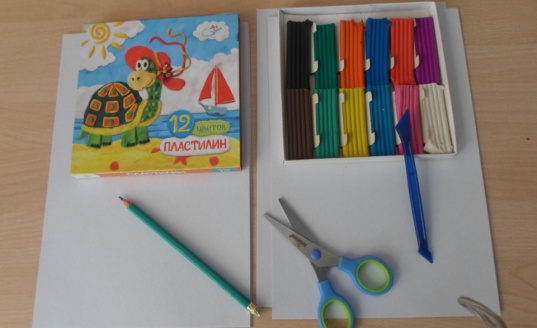 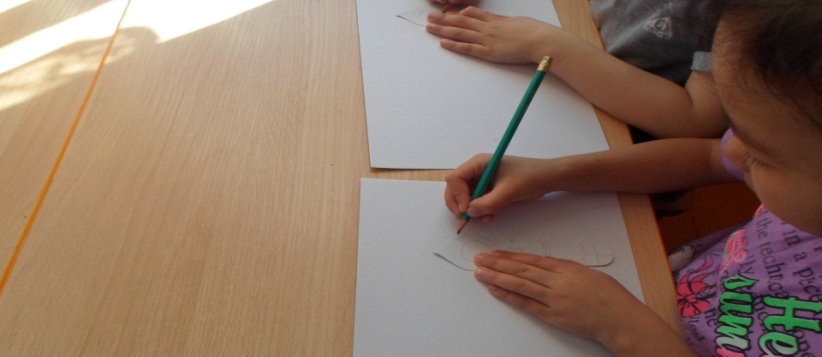 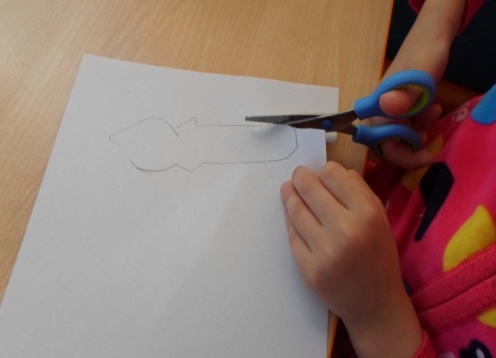 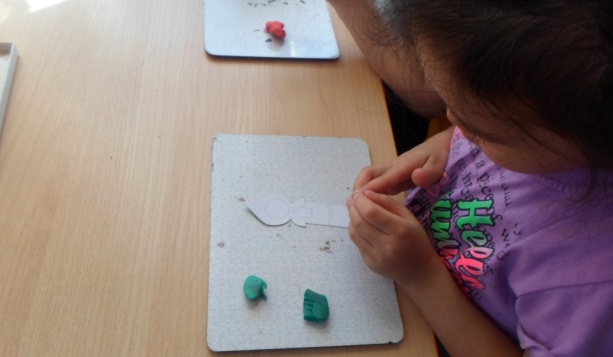 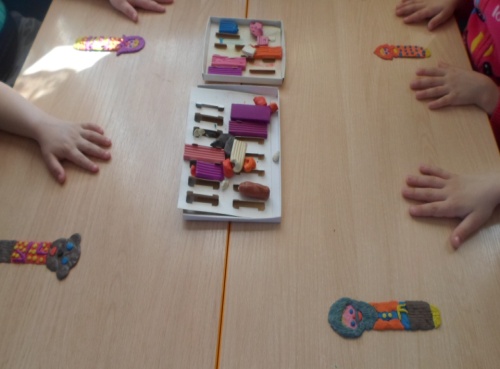 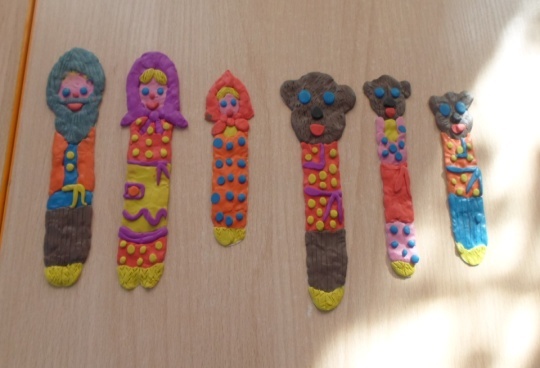 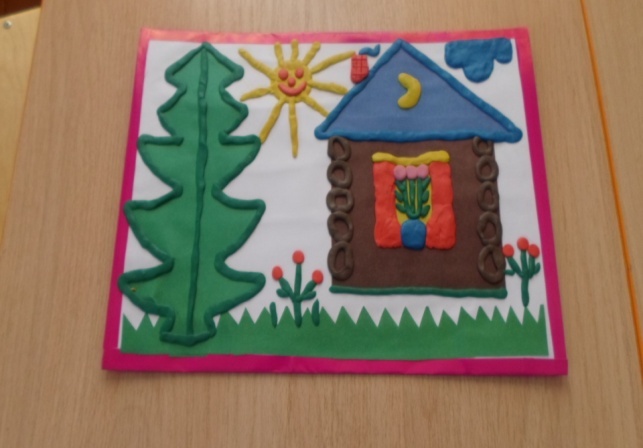 Показываем и рассказываем сказку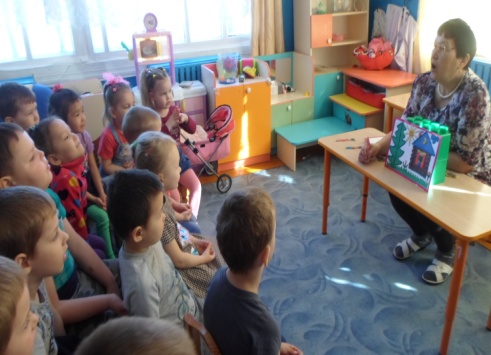 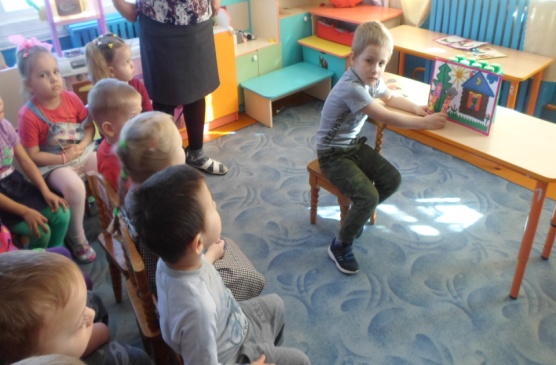 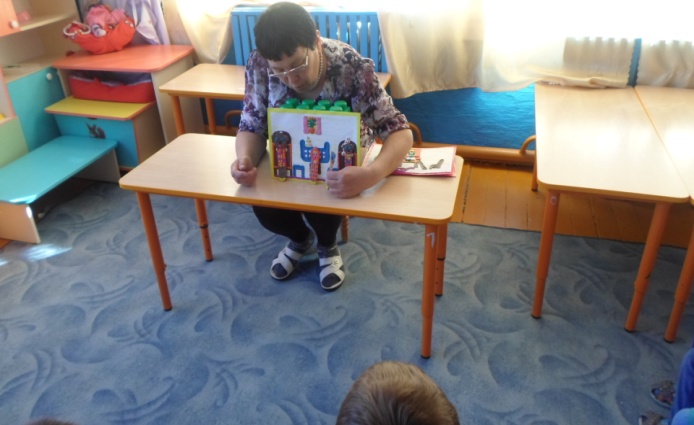 Выступление на кустовом методическом объединении в МАОУ Бегишевской СОШ(обмен опытом)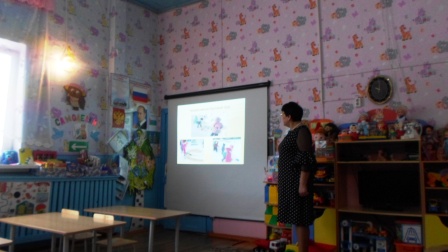 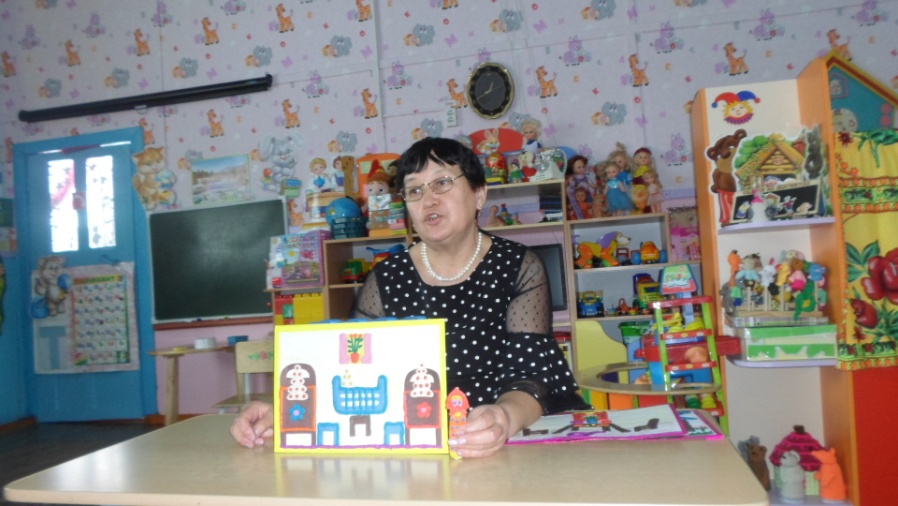 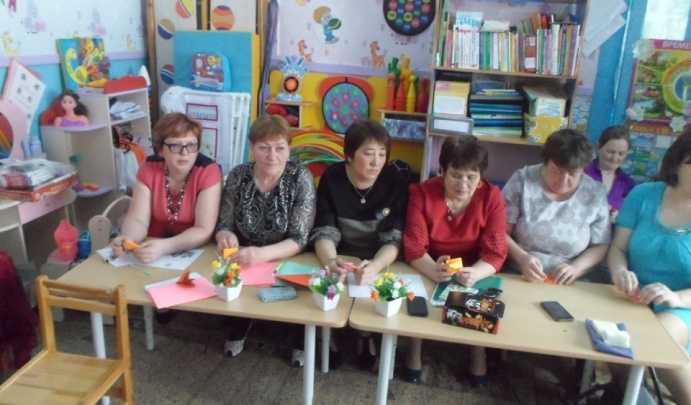 